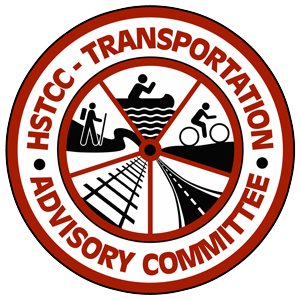 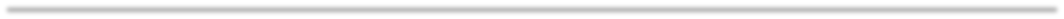 Transportation Advisory Committee (TAC)MEETING AGENDAAugust 19, 2020 2:00 PMVirtual only meetinghttps://www.google.com/url?q=https://us02web.zoom.us/j/87883650395?pwd%3DbG04L3VSOTNJSm0rNFA1WnoyUDk1UT09&sa=D&source=calendar&ust=1597844507388000&usg=AOvVaw3NabShvHdQSgPHoWJhGEguMeeting ID: 878 8365 0395
Password: 081479To join by phone: 312-626-6799IntroductionsCall to Order Tom Short, ChairApproval of AgendaApproval of MinutesHSTCC Staff Business & UpdatesUpdating Regional Transportation PlanMissouri Blue PrintNational Regional Transportation Conference (NADO)Updates from Planning Partners call Community EventsMoDOT Updates Dave Taylor, Frank Miller, Zeke Hall, Craig SwitzerMPO UpdatesTaylor Cunningham- JATSOOld Business	     Review of TAC prioritization list – updates on projects that needed additional information                         Future Business	   a.	Adding goals and objectives to RTP 	   b.   Planners to meet with each county individually	   c.   Guest Speakers	   d. 	Future topicsOther Member & Guest UpdatesFuture TAC Dates*November 18, 2020 February 17, 2021May 19, 2021Have availability to add additional dates as needed.Possible meeting location to be at Chamber of Commerce until George Washington Carver becomes available. Adjourn*All future meetings will be held at the George Washington Carver National Monument at 3:00 pm (depending on COVID restrictions)This meeting is conducted in accordance with Missouri’s Sunshine Law and is open to the public. HSTCC fully complies with Title VI of the Civil Rights Act of 1964 and related statutes and regulations in all programs and activities. For more information or to obtain a copy of HSTCC’s Title VI Non-Discrimination and Fair Practice Policy and learn how to file a complaint, please visit www.HSTCC.org or call 417-623-6611.Voting Members of the TAC:Voting Members of the TAC:Voting Members of the TAC:Janice & Dwayne Bearbower (Anderson)Russ Worsley (Lamar)Lewis Davis (Noel)Mike Davis (Barton County)John Bunch (McDonald County)Gary Turner (Sarcoxie)Tom Short (Carthage)Rachel Holcomb (Neosho)Cyndy Hutchings (Seneca)John Bartosh (Jasper County)Jim Jackson (Newton County)